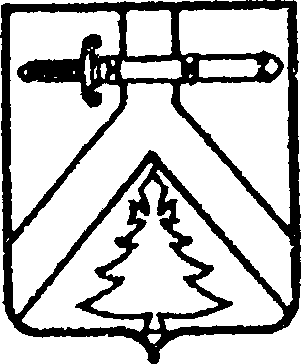 АДМИНИСТРАЦИЯ ИМИССКОГО СЕЛЬСОВЕТА КУРАГИНСКОГО РАЙОНА КРАСНОЯРСКОГО КРАЯПОСТАНОВЛЕНИЕ11.12.2013 г.                                     с.Имисское                                         №50-пО проведении Новогоднихи Рождественских мероприятийСогласно подпунктов 9, 12 пункта 1 статьи 14 Федерального закона от 06.10.2003г. №131- ФЗ  "Об общих принципах организации местного самоуправления в Российской Федерации", подпунктов  9, 12 пункта 1 статьи 7 Устава Имисского сельсовета, в связи с организацией и проведением Новогодних и Рождественских мероприятий на территории сельсовета, ПОСТАНОВЛЯЮ:Определить места проведения Новогодних и Рождественских мероприятий:с.Имисское -  сельский Дом культурыд.Жербатиха -  сельский клубУтвердить планы мероприятий согласно приложениям №1, №2.Утвердить график дежурства ответственных дежурных на время проведения Новогодних и Рождественских праздников согласно приложению №3.Назначить ответственными лицами по пожарной безопасности при проведении новогодних и рождественских мероприятий по Имисскому СДК – Монину Т.А., по Жербатскому СК – Гущину Н.В.Запретить применение пиротехнических изделий в закрытых помещениях при проведении массовых мероприятий. Контроль за выполнением настоящего постановления оставляю за собой.Постановление вступает в силу со дня,  следующего за днем опубликования в газете «Имисские Зори»Глава сельсовета 								А.А.Зоткин ОЗНАКОМЛЕНЫ:                                        ____________________Т.А. Монина                                        ____________________ Н.В.ГущинаПриложение   №1к постановлению администрацииот  11.12.2013. №50-пПЛАНмероприятий на Новогодние и Рождественские праздникив Жербатском сельском клубеПриложение   №2к постановлению администрацииот  11.12.2013. №50-пПЛАНмероприятий на Новогодние и Рождественские праздникив Имисском СДКПриложение   №3к постановлению администрацииот  11.12.2013. №50-пГРАФИКдежурства ответственных дежурных в праздничные дни по администрации Имисского сельсовета№п/пНаименованиемероприятияМесто проведенияСрокиКол-во присутствующихОтветственные1Детский утренник Зрительный зал Жербатский СК30.12.2013 с 11.00час20 чел.Заведующая Гущина Н.В.2Развлекательная программа Зрительный зал Жербатский СК31.12.2013 с 20.00час20 чел.Заведующая Гущина Н.В.3Праздничная дискотекаЗрительный зал Жербатский СК01.01.2014 с 00.30 час.20 чел.Заведующая Гущина Н.В.4Зимние святочные колядованияОбход домов жителей села06.01.20148Заведующая Гущина Н.В.5Детская  дискотека Зрительный зал Жербатским СК04.01.2014 –07.01.2014 с 18.00час5 чел.Заведующая Гущина Н.В.6Выставка детского творчестваЗрительный зал Жербатский СК05.01.2014 с 12.00час10 чел.Заведующая Гущина Н.В.7Рождественские посиделкиЗрительный зал Жербатский СК07.01.2014 20.00 час.10Заведующая Гущина Н.В.8ДискотекаЗрительный зал Жербатский СК02-08 января 2014 20.00 час.5Заведующая Гущина Н.В.№п/пНаименованиемероприятияМесто проведенияСрокиКол-во присутствующихОтветственные1Новогодняя программа для детей Зрительный зал Имисский СДК29.12.2013 12.00 час200 чел.Директор СДК Монина Т.А.2Театрализованное представление для взрослыхЗрительный зал Имисский СДК31.12.2013 20.00 час200 чел.Директор СДК Монина Т.А.3Новогодние поздравления в коллективахРабочие коллективы31.12.2013 8.00 час.100 чел.Директор СДК Монина Т.А.4Дискотека для подростковЗрительный зал Имисский СДК01-09 января 2013 18.00час20 чел.Директор СДК Монина Т.А.5Показ мультфильмов Зрительный зал Имисский СДК02.01.2014 14.00час30 чел.Директор СДК Монина Т.А.6Развлекательная игровая программаЗрительный зал Имисский СДК03.01.2014  12.00час20 чел.Директор СДК Монина Т.А.7Развлекательная программа для детейЗрительный зал Имисский СДК04.01.2014  12.00час20 чел.Директор СДК Монина Т.А.8Конкурс детских рисунковЗрительный зал Имисский СДК05.01.2014  12.00час20 чел.Директор СДК Монина Т.А.9Вечер романсовЗрительный зал Имисский СДК05.01.2014  13.00час100 чел.Директор СДК Монина Т.А.10Святочные вечеркиЗрительный зал Имисский СДК06.01.2014 20.00час25 чел.Директор СДК Монина Т.А.11Просмотр рождественских фильмовЗрительный зал Имисский СДК07.01.2014 20.00час20 чел.Директор СДК Монина Т.А.12Шахматный турнирЗрительный зал Имисский СДК08.01.2014 10.00час25 чел.Директор СДК Монина Т.А.13Лыжный поход в зимний лес13.01.201414.0010 чел.Директор СДК Монина Т.А.14Новогодние игрыЗрительный зал Имисский СДК13.01.2014 20.00час20 чел.Директор СДК Монина Т.А.ДатаЧасы дежурстваФИОНомер контактного телефона31.12.201301.01.201408.00-08.00Зоткин Александр Андреевич8950966225801.01.201402.01.201408.00-08.00Корытко Надежда Борисовна8950966636802.01.201403.01.201408.00-08.00Зоткин Александр Андреевич8950966225803.01.201404.01.201408.00-08.00Корытко Надежда Борисовна8950966636804.01.201405.01.201408.00-08.00Зоткин Александр Андреевич8950966225805.01.201406.01.201408.00-08.00Корытко Надежда Борисовна8950966636806.01.201407.01.201408.00-08.00Зоткин Александр Андреевич8950966225807.01.201408.01.201408.00-08.00Корытко Надежда Борисовна8950966636808.01.201409.01.201408.00-08.00Зоткин Александр Андреевич89509662258